                Winston-Salem Street School                2020 / 2021 Operational Plans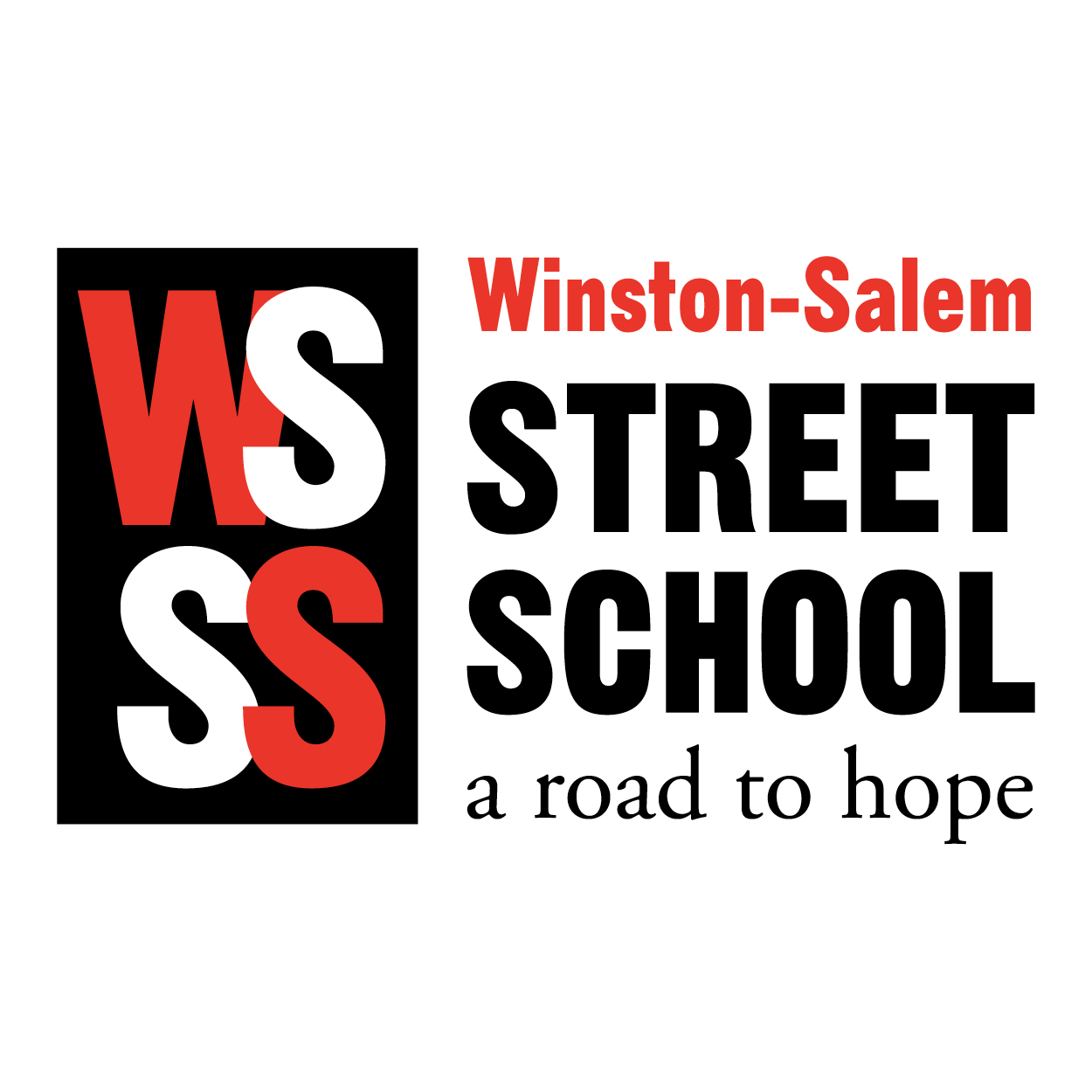 In response to the impact of the COVID-19 pandemic, the Winston-Salem Street School is implementing new safety measures for the 2020/2021 school year. Please know we are doing everything within our power to make sure our students and staff have a healthy learning environment and workplace. We will reevaluate safety measures throughout the year and make necessary changes as needed.First day of school - Monday, August 31, 2020 (student / family orientation sessions - date TBA)A/B rotating schedule to limit number of students (combination of in-school and distance learning)Masks and daily temperature checks required for staff and students upon entering the school Social distancing practiced in classes and throughout facilityHand sanitizing and disinfecting of desks and chairs before and after each classHand sanitizing stations located throughout facilityWeekly sanitizing and disinfecting services Option to transition to 100% distance learning if needed                          www.wsstreetschool.org                              (336) 721-1110